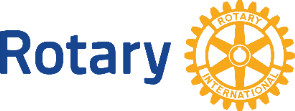 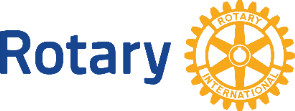 DISTRICT 6780 Four-Way Test Speech Contest REGISTRATION FORM RETURN BY February 16, 2024Rotary Club of    ______________________________________________ WILL participate in the District Scholarship Competition on March 2, 2024 	Club Four-Way Test Speech Chair___________________________ E-Mail : _____________________________________________  Name of Contestant: ________________________________ Street Address: ____________________________________ City and zip code: __________________________________ Phone:  ___________________________________________ E-Mail:  __________________________________________ Current year in High School _____________________ 	 	Please provide complete contact information! NOTE:  In submitting this registration form, both the sponsoring Rotary club and contestant agree that the speech materials, audio/video recordings, and other information are the property of Rotary District 6780 and this District reserves the right to use these materials for non-commercial uses. Scan application and E-Mail to  Bruce Van Cleve, Speech Contest Chair District 6780:     brucelucyvancleve@charter.net Use Subject title:   Four-Way Test Speech Registration Form  District 6780 Four-Way Test Speech Contest will be held  March 2, 2024 at Ramsey’s Resort and Conference Hotel, Pigeon Forge, Tenn 